      КАРАР                                                                                               РЕШЕНИЕ«21»   июнь 2016 й.                      № 6 - 1                                       «  21»    июня  2016г.Об утверждении целевой программы «Комплексное развитие систем коммунальной инфраструктуры сельского поселения Стерлибашевский сельсовет муниципального района Стерлибашевский район Республики Башкортостан на 2016-2035 годы»В соответствии со статьей 179.3 Бюджетного кодекса Российской Федерации статьями 14 и 17 Федерального закона от 06 октября 2003 года №131 «Об общих принципах организации местного самоуправления в Российской Федерации, Совет сельского поселения Стерлибашевский сельсовет муниципального района Стерлибашевский район   р е ш и л :  1.Утвердить целевую программу «Комплексное развитие систем коммунальной инфраструктуры сельского поселения Стерлибашевский сельсовет  муниципального района Стерлибашевский район Республики Башкортостан на 2016-2035 годы»    2.Настоящее решение разместить в сети общего доступа «Интернет» на официальном сайте администрации сельского поселения Стерлибашевский сельсовет муниципального района Стерлибашевский район Республики Башкортостан www.sp-sterlibash.ru и обнародовать на информационном стенде администрации  сельского поселения Стерлибашевский сельсовет муниципального района Стерлибашевский район Республики Башкортостан.3.Контроль за выполнением настоящего решения возложить на постоянную комиссию Совета сельского поселения Стерлибашевский сельсовет муниципального района Стерлибашевский район Республики Башкортостан по развитию предпринимательства, земельным вопросам, благоустройству и экологии.Глава сельского поселения  Стерлибашевский сельсовет Муниципального районаСтерлибашевский сельсовет Республики Башкортостан                                             Э. А.ДенисовБАШKОРТОСТАН РЕСПУБЛИКАҺЫСТӘРЛЕБАШ РАЙОНЫ МУНИЦИПАЛЬ РАЙОНЫНЫҢСTӘРЛЕБАШ  АУЫЛ  СОВЕТЫАУЫЛ БИЛӘМӘҺЕ СОВЕТЫ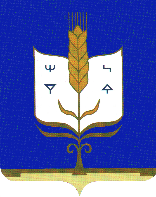 СОВЕТ СЕЛЬСКОГО ПОСЕЛЕНИЯСТЕРЛИБАШЕВСКИЙ СЕЛЬСОВЕТМУНИЦИПАЛЬНОГО РАЙОНАСТЕРЛИБАШЕВСКИЙ РАЙОНРЕСПУБЛИКИ БАШКОРТОСТАН